Děti 7 – 10 letKrolupperová Daniela: O´bluda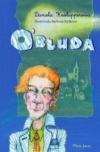 Vydal: Mladá fronta, duben 2013, 144 stran, vázanáVe škole je nový učitel angličtiny. Proč ale dětem připadá tak divný? „Ten novej učitel je vážně divnej!“ Čenda s Pavlem, Markétou a Vojtou dostanou nového učitele angličtiny, rodilého mluvčího. Usoudí, že jeho neobvyklý zjev je daný kulturním rozdílem. Když ale postupně zjistí, že učitel dělá chyby v angličtině, začnou tušit, že s tímhle chlapíkem není něco v pořádku. Což jim samozřejmě nikdo z dospělých neuvěří. Naopak. Namísto rodičovského pochopení si děti vyslechnou jen jízlivé poznámky, že jsou líní učit se slovíčka! Takže jim nezbývá než pátrat na vlastní pěst. Dobrodružný detektivní příběh čtyř obyčejných školáků z malého českého města je plný napětí, záhad a také humoru. Takže – co je vlastně zač ten učitel?Dítě s hvězdičkou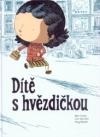 kolektiv autorů: DAUVILLIER Loï, LIZANO Marc, SALSEDO Greg, Vydal: Albatros, říjen 2012, 80 stran, váz.Píše se rok 1942 a Duňa má dojem, že válka skončila. Tatínek se vrátil domů, a i když Francie vlastně prohrála, všechno vypadá docela dobře. Ale jen do té doby, než otec přijde domů s tím, že budou všichni muset nosit na kabátě "šerifskou" hvězdu. Rázem je Duňa - a s ní všichni židovští kamarádi - ve škole terčem posměchu a opovržení.O tom i o všem, co následovalo, když si pro ně jednou v noci přišla policie a odvezla jí rodiče, údajně na práci do Německa, teď Duňa po letech vypráví své malé vnučce.Jímavý a ve své jednoduchosti a přímočarosti nesmírně působivý komiksový příběh o ponížení, pramenícím ze samotné lidské identity, ocejchované žlutou hvězdou.Březinová, Ivona: Johanka z parku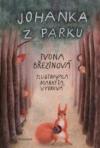 Vydal: Albatros, 2012, 88 stran, váz., ilustrovala Markéta VydrováStarostlivá maminka, vášnivá luštitelka sudoku a křížovek, která sem tam připálí jídlo, tatínek, dopravní policista usínající při televizních detektivkách, dvanáctiletý Miloš, o rok mladší Leoš a sedmiletá Oldřiška. A babička Hermína, kterou je možné zahlédnout zásadně v koupací čepici na kolečkových bruslích, na koloběžce či šplhající v parku na stromy. Je to právě ona, kdo roztočí vír podivných událostí, které třem sourozencům nedávají spát. Připadá vám tahle rodina trochu praštěná? A to ještě neznáte prapradědečka Mojmíra, který sice už mnoho let nežije, ale občas o sobě dává vědět bouřlivým větrem a shazováním tří stejných tašek z neopravitelné střechy. Zdá se, že všechno souvisí s dávno ztraceným knoflíkem z prapradědečkova kabátu. Podaří se sourozencům za pomoci tajemné Johanky z parku vyřešit rodinné záhady?Lamková, Hana: Inspektor Fousek na stopě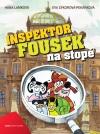 Vydal: Česká televize, 5. listopad 2012, 120 stran, vázaná, ilustrovala Eva Sýkorová-PekárkováTřináct minidetektivek podle úspěšného stejnojmenného večerníčku.V budově Ministerstva pro odhalování nevysvětlitelných záhad má svou kancelář inspektor Fousek. Když si ministerstvo neví rady, Fousek je vždy připraven. Má ve své kanceláři boudu, protože je pes. Jeho spolupracovnicí je odvážná a parádivá kočka Micumiši a hlemýžď Herkules Maraton, který je přeborníkem ve zpomalování soudních jednání. Ti tři řeší domácí i mezinárodní případy, a když se to podaří, Micumiši vše shrne: „Kluci, je to mňOu-Kej!“Císařovy nové šaty [E-kniha]  Hans Christian Andersen (2011)Pohádková povídka o dvou tkalcích, kteří slibují císaři nové šaty, které jsou neviditelné pro ty, kteří jsou nezpůsobilí k výkonu své funkce či jsou hloupí. Císař jde v průvodu a má na sobě tyto „šaty“, dítě najednou vykřikne „Císař je nahý!“Popis: Elektronická kniha, 7 normostran, českyFormát: bez zabezpečení DRM, ePUB ePUB, PDF PDF volně ke stažení na http://www.kosmas.cz/knihy/166246/cisarovy-nove-saty/Děti 10 – 12 letPennac, Daniel: Kamo a já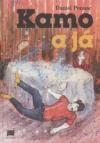 Vydal: Meander, 2012, 74 stran, váz.Známý francouzský spisovatel Daniel Pennac oceněný v Paříži takovými cenami jako je Prix Ulysse, 2000 nebo Prix Renaudot, 2007 velmi rád píše také pro děti. Vtipné ilustrace jsou od mladého talentovaného malíře Tadeáše Kotrby. "Jednoho rána se probudíte se zjištěním, že jste dospělí. Celí vyděšení běžíte za rodiči do ložnice, ale oni se mezitím proměnili v děti. Pokračujte ve vyprávění." Tak zní zadání pro esej na další týden od obávaného učitele francouzštiny Crastainga. Po zadání tématu eseje vypukne mezi žactvem panika každý týden, tentokrát se ale ve třídě šíří úplná epidemie, takzvaná crastaingitida… Co všechno se může stát, když se téma eseje stane realitou? Jak se s novou realitou žáci vypořádají? A co je vlastně realita a co sen, nebo jde snad skutečně o nemoc? Naštěstí je tu Kamo. Kamo, který každý den dostává hned několik nápadů století. Jeden z takových nápadů předvedl v knize Kamo - nápad století (Meander 2012). A další Kamův originální nápad zažehná i tuto nepochopitelnou epidemii.Priestley, Chris: Příšerné příběhy z temného tunelu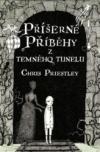 Vydal: Argo, listopad 2012, 232 stran, vázanáTřetí várka "příšerných příběhů" pro mladé čtenáře se tentokrát veze po kolejích, v kupé strašidelného vlaku. Robert Harper cestuje z otcovského domu do internátní školy. Poprvé jede sám vlakem; kupé, do kterého se posadil, se postupně zcela zaplní. Vlak náhle zastaví, právě před tunelem, a Robert nedokáže zjistit, proč nejedou dál. Všichni v kupé usnuli, až na krásnou a trochu podivnou dámu, která sedí naproti Robertovi. Dají se do řeči; dáma pak chlapci začne vyprávět děsivé příběhy, při kterých stydne krev v žilách. Roberta během vyprávění kdoví proč přemáhá spánek. Dokáže se mu ubránit? A dojede do cílové stanice?Williams Robert: Luke a Jon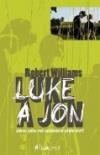 Vydal: Albatros, listopad 2012, 168 stran, vázanáLukovi je třináct. Žije sám s otcem v malém městečku na severu Anglie. Připadá si víc než osamělý, když pozná Jona, kluka ze sousedství, který je na tom stejně jako on. Luke a Jon se spřátelí a najednou si nedokážou jeden bez druhého život představit. Až jednou Luke poodhalí tajemství Jonovy rodiny. V tu chvíli pochopí, že jeho zvláštní a neobyčejný kamarád potřebuje pomoc...Jedinečný příběh o přátelství, které překoná každé protivenství!Robert Williams je knihkupcem v Manchesteru. Toto je jeho první román, který zcela zaslouženě získal anglickou cenu National Book Tokens Prize a je vysoce ceněn kritikou i čtenáři. Je prvním svazkem nové moderní edice, která klade důraz na kvalitní a čtivé příběhy současných dětí.Bajky	Jean de La Fontaine	Rok vydání: 2011Jazyk: českyPodobenství o lidských vlastnostech i slabostech. Drobné příběhy, ve kterých vystupují především zvířata, jsou pokaždé zakončeny životní moudrostí, nebo poučením, které vyplývá z děje.Volně ke stažení na webu Městské knihovny v Praze: http://msearch.mlp.cz/cz/titul/bajky/3656766/?lang=m.csDěti 12 – 15 letNazí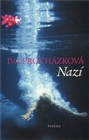 Iva Procházková  /  Paseka (2009, 2013) Nazí je román o dospívání. Horké léto, Berlín, ochočená evropská příroda na českosaském pomezí - to jsou kulisy příběhu, který není vyprávěn zrovna lineárním způsobem. vícePopis: 1× kniha, vázaná, 220 stran, 14,0000 × 20,5000 cm, českyUzly a pomeranče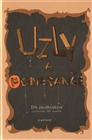 Iva Procházková  /  Albatros (2011)Kniha o dospívání a pokud dospívání můžete pojmenovat jinými slovy, jedná se o knihu o statečnosti, odpovědnosti a o první lásce. Příběh pro dospívající čtenáře. vícePopis: 1× kniha, vázaná, 232 stran, 16,3000 × 23,8000 cm, českyPovídky malostranské [E-kniha]Jan Neruda (2011)Sbírka povídek Povídky malostranské je vrcholné prozaické dílo Jana Nerudy a jedno z nejvýznamnějších literárních děl české literatury vůbec. vícePopis: Elektronická kniha, 222 normostran, českyFormát: bez zabezpečení DRM, ePUB ePUB, PDF PDFVolně ke stažení na http://www.kosmas.cz/knihy/179940/povidky-malostranske/Tisíc a jedna nocProslulá sbírka pohádek, báchorek a bajek arabského středověku měla v arabském písemnictví zcela zvláštní postavení. Pro českého čtenáře je kromě zábavy i jedním z mála zdrojů poučení o běžných reáliích středověkého života v Orientu.Volně ke stažení na webu Městské knihovny v Praze: http://msearch.mlp.cz/cz/titul/tisic-a-jedna-noc/3550862/?lang=m.cs